содержаниеПеречень терминов и сокращений	3Введение	41. ФОРМИРОВАНИЕ ОТЧЕТА по соглашению В РЕЕСТРЕ «рЕЕСТР ОТЧЕТОВ ЮЛ, иП, ФЛ»	52. Утверждение отчета по соглашению в реестре «Реестр юл, ип, фл» получателем	83. Внешнее согласование отчета по соглашению в реестре «Реестр юл, ип, фл» Предоставителем	9Перечень терминов и сокращенийВведениеС реестром «Реестр отчетов ЮЛ, ИП, ФЛ» работают пользователи системы «Электронный бюджет» с полномочиями:Предоставление получателями субсидий в целях финансового обеспечения затрат в связи с производством товаров, выполнением работ, оказанием услуг из федерального бюджета средств иным юридическим лицам, индивидуальным предпринимателям на безвозмездной и безвозвратной основе, в том числе в форме гранта, или в форме вклада в уставный (складочный) капитал юридического лица (Предоставитель)Предоставление из местного бюджета субсидий юридическим лицам, индивидуальным предпринимателям, физическим лицам - производителям товаров, работ, услуг за счет полученных межбюджетных трансфертов из бюджета субъекта Российской Федерации (Предоставитель)Предоставление из бюджета субъекта Российской Федерации субсидий юридическим лицам, индивидуальным предпринимателям, физическим лицам - производителям товаров, работ, услуг за счет полученных межбюджетных трансфертов из федерального бюджета (Предоставитель)Получение субсидий юридическими лицами, индивидуальными предпринимателями, физическим лицам - производителям товаров, работ, услуг от других юридических лиц или из бюджета субъекта Российской Федерации (местного бюджета).1. ФОРМИРОВАНИЕ ОТЧЕТА по соглашению В РЕЕСТРЕ «рЕЕСТР ОТЧЕТОВ ЮЛ, иП, ФЛ»Формирование отчета доступно получателям соглашения с полномочием «Получение субсидий юридическими лицами, индивидуальными предпринимателями, физическим лицам - производителям товаров, работ, услуг от других юридических лиц или из бюджета субъекта Российской Федерации (местного бюджета)» – Ввод данных.Для формирования отчета необходимо перейти в подраздел: «Меню» (1) – «Соглашения» (2) – «Соглашения ЮЛ, ИП, ФЛ» (3) – «Реестр отчетов ЮЛ, ИП, ФЛ» (4) (Рисунок 1);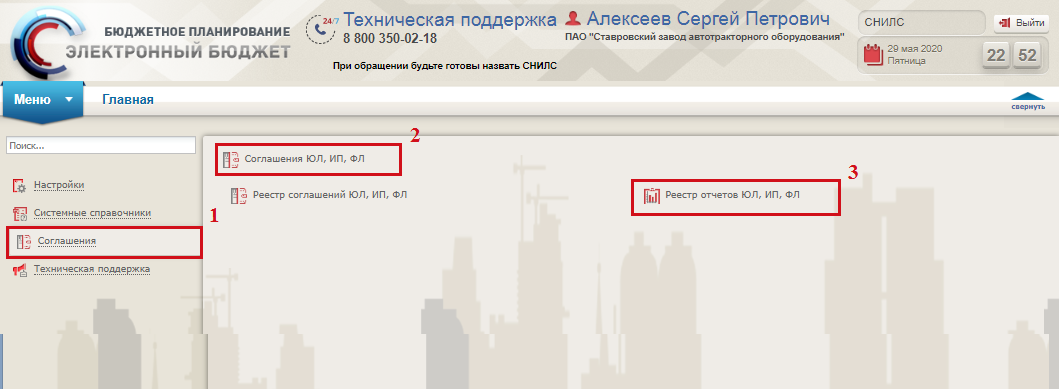 Рисунок 1. Реестр «Реестр отчетов ЮЛ, ИП, ФЛ»Добавление отчета осуществляется путем нажатия на кнопку «Реестр» - «Сформировать отчет» в реестре «Реестр отчетов ЮЛ, ИП, ФЛ».В открывшемся окне необходимо заполнить все поля, а затем нажать на кнопку «Сформировать» (Рисунок 2). 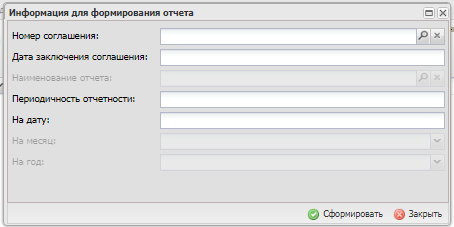 Рисунок 2. Информация для формирования отчетаВажно! В поле «Номер соглашения» отображаются поставленные на учет в ОРФК соглашения, в которых организация пользователя является получателем субсидии. Важно! В поле «Наименование отчета» отображаются отчеты из вкладки соглашения «Предоставление отчетности». В результате появится сообщение о том, что отчет сформирован, в реестре появится строка (Рисунок 3).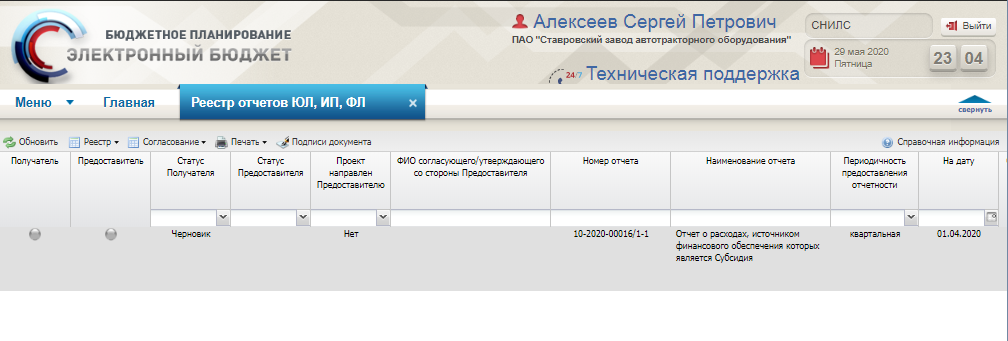 Рисунок 3. Сформированный отчетНеобходимо нажать на строку реестра, затем нажать на кнопку «Реестр» - «Просмотр отчета» (Рисунок 4).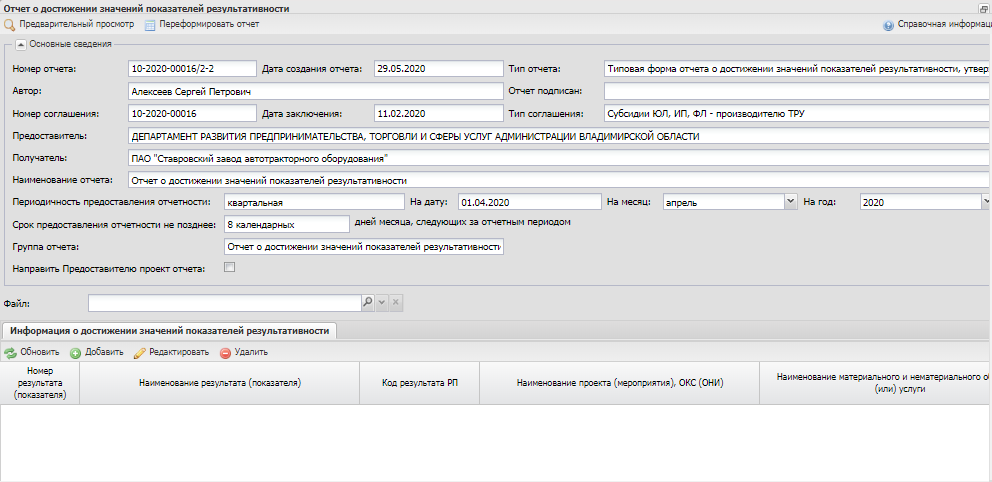 Рисунок 4. Карточка отчетаВ открывшейся карточке отчета необходимо добавить и заполнить поля во вкладке в нижней части карточки путем нажатия кнопки «Редактировать», «Добавить», «Удалить». В поле «Файл» приложить файл в формате pdf, нажав на кнопку  (Рисунок 5). 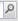 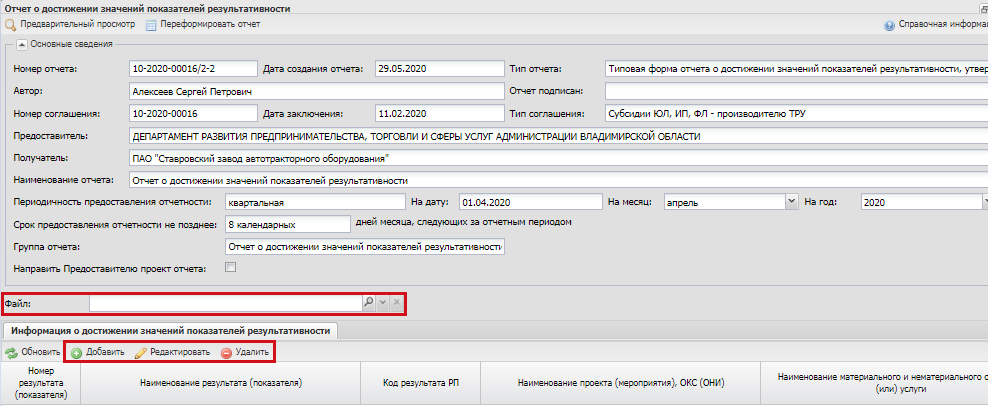 Рисунок 5. Заполнение отчетаЗатем в карточке отчета необходимо нажать «Сохранить», затем «Закрыть».2. Утверждение отчета по соглашению в реестре «Реестр юл, ип, фл» получателемУчастник, сформировавший (отредактировавший) отчет, инициирует согласовывает его путем выбора сведений и нажатия на кнопку «Согласование» – «Согласование» (меню «Соглашения / Соглашения ЮЛ, ИП, ФЛ / Реестр отчетов ЮЛ, ИП, ФЛ») (Рисунок 6).  Рисунок 6. Согласование отчета получателем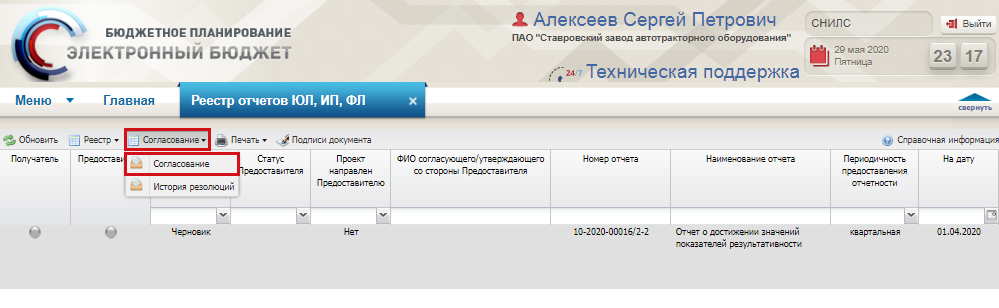 Уполномоченное лицо участника (с полномочием согласования и (или) утверждения) рассматривает и утверждает отчет путем выбора отчета и нажатия на кнопку «Согласование» – «Согласование» (меню «Соглашения / Соглашения ЮЛ, ИП, ФЛ / Реестр отчетов ЮЛ, ИП, ФЛ»).В результате утверждения отчета уполномоченным лицом участника индикатор согласования «Получатель» загорается зеленым цветом, статус переходит в «Утверждено» (Рисунок 7).Рисунок 7. Отчет, утвержденный получателем 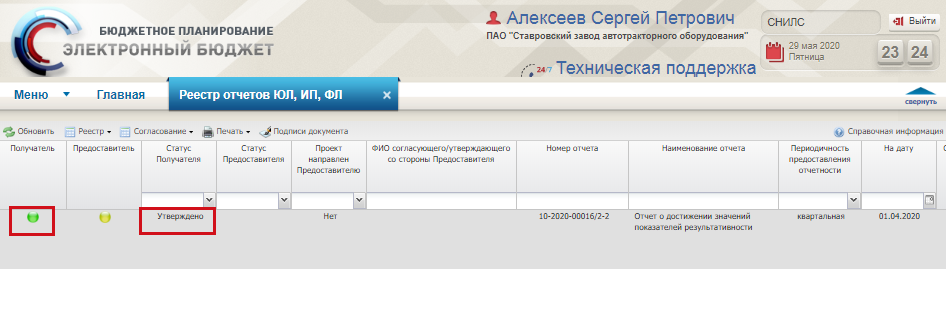 3. Внешнее согласование отчета по соглашению в реестре «Реестр юл, ип, фл» ПредоставителемПредоставитель субсидии, осуществляющий внешнее согласование отчета, накладывает на них резолюцию путем выбора сведений и нажатия на кнопку «Согласование» – «Резолюция» (меню «Соглашения / Соглашения ЮЛ, ИП, ФЛ / Реестр отчетов ЮЛ, ИП, ФЛ») (Рисунок 8).  Рисунок 8. Наложение резолюции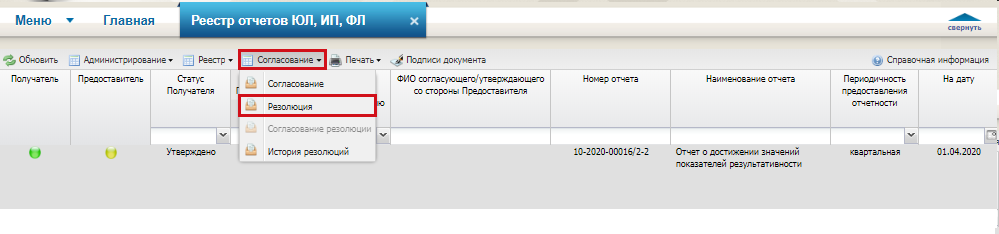 Уполномоченное лицо участника, осуществляющего внешнее согласование отчета (с полномочием согласования и (или) утверждения), рассматривает и утверждает наложенную на отчет резолюцию путем выбора сведений и нажатия на кнопку «Согласование» – «Согласование резолюции» («Соглашения / Соглашения ЮЛ, ИП, ФЛ / Реестр отчетов ЮЛ, ИП, ФЛ») (Рисунок 9). Рисунок 9. Согласование резолюции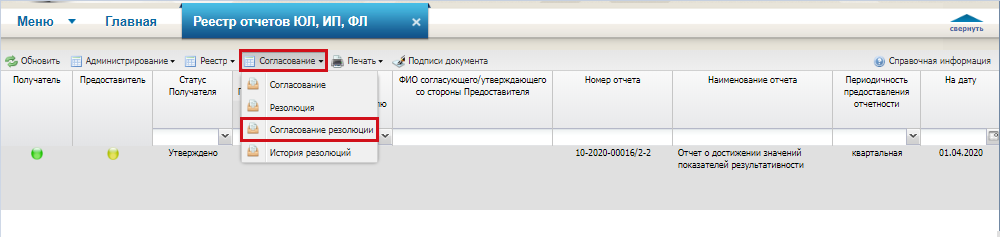 В результате утверждения отчета уполномоченным лицом участника, осуществляющего внешнее согласование отчета, индикатор согласования «Предоставитель» загорается зеленым цветом, статус его резолюции переходит в «Утверждено» (Рисунок 10). Рисунок 10. Отчет, утвержденный предоставителем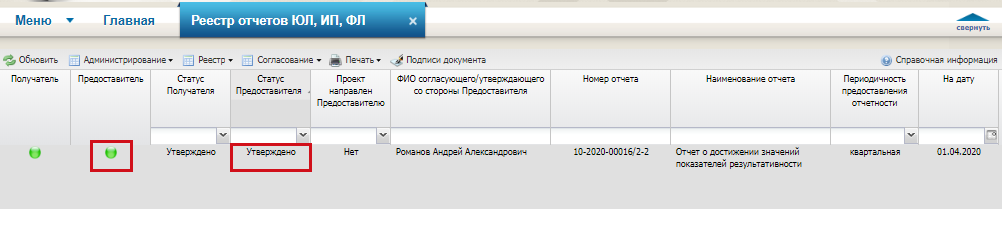 Руководство работников (представителей) участников системы «Электронный бюджет» по работе с РЕЕстром «реестр отчетов юл, ип, фл» Руководство работников (представителей) участников системы «Электронный бюджет» по работе с РЕЕстром «реестр отчетов юл, ип, фл» Руководство работников (представителей) участников системы «Электронный бюджет» по работе с РЕЕстром «реестр отчетов юл, ип, фл» Версия 2020.01Версия 2020.01Версия 2020.01Термин/сокращениеОпределение/расшифровкаИПИндивидуальный предпринимательОРФКОрган Федерального казначействаФЛФизическое лицоЮЛЮридическое лицо